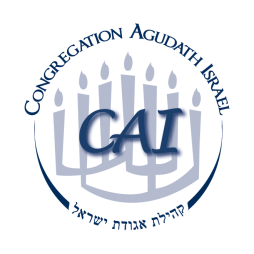 CAI Board of Trustees Meeting Dates 2019-20As of 7.16.19Board of TrusteesTuesday, July 13, 2019Tuesday, September 24, 2019Tuesday, October 29, 2019Tuesday, December 3, 2019Tuesday, January 21, 2020Tuesday, February 25, 2020Wednesday, April 22, 2020Tuesday, May 19, 2020June Annual Meeting – TBDExecutive Committee Monday, July 15, 2019Tuesday, August 20, 2019Tuesday, September 10, 2019Wednesday, October 16, 2019Tuesday, November 12, 2019Tuesday, December 17, 2019Wednesday, January 8, 2020Tuesday, February 4, 2020Tuesday, March 3, 2020Wednesday, April 1, 2020Tuesday, May 5, 2020Tuesday, June 2, 2020Calendar of meetings is subject to change.Note that dates do not follow the same pattern as in the past. Please plan accordingly.